Publicado en Valencia el 17/11/2022 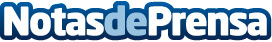 Fernanda Fuentes y Andrea Bernardi, nuevos invitados del ciclo ‘chefs con estrella Michelin’ en La PerfumeríaFernanda Fuentes es la única chef chilena con una estrella Michelin. Fuentes administra junto al chef italiano Andrea Bernardi, su marido, el restaurante NUB en Costa Adeje (Santa Cruz de Tenerife). Los dos chefs ofrecerán un menú degustación maridado el próximo 21 de noviembre en los servicios de comida y cena en La PerfumeríaDatos de contacto:Queralt663 943 389Nota de prensa publicada en: https://www.notasdeprensa.es/fernanda-fuentes-y-andrea-bernardi-nuevos Categorias: Nutrición Gastronomía Valencia Entretenimiento Restauración http://www.notasdeprensa.es